VANDRINGAR OCH PINGSTKAPITEL

Vår viktigaste aktivitet är vandringen. Vi vandrar 10- om dagen, ibland i samtal, ibland under tystnad. På kvällen lagar vi mat tillsammans i vårt logi, som kan vara en skola eller ett församlingshem. Vi sover på golv på våra liggunderlag. Någon dag firar vi mässa. Det viktiga är vår gemenskap, vi som vill bejaka de värderingar som Franciskus stod för. Viktigt är också kontakten med naturen och stunder för samtal och reflektion. Vår vandring ser vi också som en symbol för den inre vandring vi gör genom livet. Den ger oss tillfälle att praktisera några dagars liv i kommunitet och enkelhet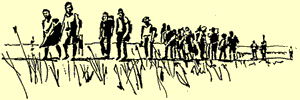 VAR FINNS VI? 
I Belgien, England, Frankrike, Holland, Spanien, Sverige och Tyskland. Kontakter med enskilda finns även i andra delar av Europa.

PAX ET BONUM – FRED OCH ALLT GOTTVill du veta mer?
Anmälan till vandringar och information
Nationell ledare Sverige Mona-Lis Leander
monalis-@hotmail.com
08 500092105 eller 0762438935Bakgrunden till rörelsen
Den franciskanska pilgrimsrörelsen växte fram i mellankrigstidens Frankrike i en tid som präglades av nationalism, rasism och vapenskrammel mellan Frankrike och Tyskland. År 1926 samlades nära Paris över 5000 franska och tyska ungdomar kring parollen “UNGDOM FÖR FRED”. En ung fransman, Joseph Folliet, och en tysk präst, Franz Stock grundade 1927 vår franciskanska rörelse som inbjuder till liknande vandringar som Franciskus´ vänner gjorde kring byar och städer i Europa på medeltiden. Man såg Franciskus som den Herrens tjänare som tydligast gick i Kristi fotspår och visade oss en väg för våra liv.År 1967 kunde rörelsen välkomna engelska vänner både från den anglikanska  och den katolska kyrkan. 1978 anslöt sig spanjorer, som tilltalats av rörelsens öppenhet, ekumenik och enkelhet. 
Vår svenska rörelse bildades 1986 och fick namnet Franciskanska Pilgrims-rörelsen, öppen för alla intresserade.
                        
HUR KAN DU FÅ KONTAKT MED OSS?
Hemsida finns att läsa på https://pellegrinifrancesco.eu/sv/
eller via e-post: monalis-@hotmail.com
Broschyr uppdaterad okt 2023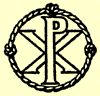 FRANCISKANSKA PILGRIMSRöRELSEN…Compañeros de San Francisco…Compagnons de Saint François…Gefährten des Heiligen Franziskus…Pilgrims of Saint Francis…Tochtgenoten van Sint Frans

FRED - RÄTTVISA – SYSKONSKAP

Internationell ekumenisk pilgrimsrörelse
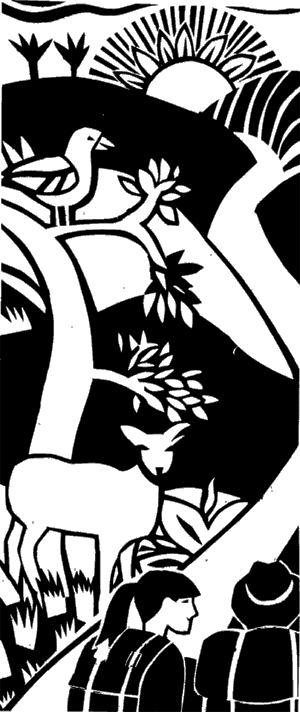 En Internationell Ekumenisk PilgrimsrörelseAtt vandra tillsammans är ett sätt att möta livet, evangeliet och varandra.  I vår rörelse uttrycker vi vår längtan efter fred, rättvisa, solidaritet och sång och glädje. franciskus Av assisiFranciskus är vår förebild. Han levde i Italien på 1200-talet var inte teolog, inte heller intellektuell, inte präst och bodde inte i kloster. Han levde bland de mest utsatta i den tidens samhälle. Syskonskap, enkelhet, rättvisa och glädje lärde han sig från evangeliet.VAD GÖR vi i RÖRELSEN?Vi samlas till en nationell vandring under Kristi Himmelfärdshelgen någonstans i Sverige. Varje sommar deltar vi i en internationell vandring under tio dagar någonstans i Europa. Grupperna består av deltagare från de sju länder i Europa där vår rörelse finns. Deltagarna är i olika åldrar, av olika trosriktningar och med olika språk och kultur.Varje pingst kan vi också delta i en samling på kontinenten då vi samtalar kring ett gemensamt tema, om vår tro och våra franciskanska värderingar. 
Denna samling kallas för pingstkapitel.vårA  VÄRDERINGAR
Vägen.  Vandringarna som vi gör leder oss på obekanta vägar mot ett mål. Men det är samtidigt en inre vandring, som kan ge oss egen kraft att utveckla Franciskus´ värderingar båda i oss själva och i samhället.Enkelhet. För att vi ska orka gå vidare måste vår ryggsäck vara lätt. Vi får inte låta oss tyngas av bekymmer för en massa prylar. Då är det också lättare att se och förstå den fattige. Enkelhet kan faktiskt bli en rikedom.Närhet till naturen. Den gudomliga närvaron kan vi uppleva starkare i naturen: luften, solen, regnet, berget, fåglarna och blommorna. Vi vandrar med Franciskus och fylls av förundran och tacksamhet. Skaparen slösar med gåvor till oss.Fred och Rättvisa. Vår värld behöver fred. Våra egna små världar behöver fred och frid. Under vår vandring samtalar vi om hur vi kan bidra till det i våra möten med andra människor.Solidaritet och Syskonskap. Vi 
välkomnar alla människor oberoende av ålder, etnicitet, kön, kultur och religion. Med Franciskus får vi tillsammans söka meningen med livet, tillsammans blir vi rikare av gemenskapen och tillsammans kan vi försöka nå de människor i vårt samhälle som andra inte ser.för din kalender: 2024 
Kristi-himmelsfärds-helgen (8 - 12 maj): Nationell Vårvandring i BlekingePingst: Internationellt Pingst-kapitel/samtal, Lennestadt, Tyskland
30 juli-7 aug (hem 8): Internationell Pilgrimsvandring , Tarragona. Katalonien, SpanienSept/okt - veckoslut Franciskusdagar/höstmöte/årsmöte2025
Internationell Pilgrimsvandring  i Söder om Mainz, TysklandDu är välkommen att delta i olika länders vandringar och möten. Läs mer information från Sverige och andra länder på hemsidan https://pellegrinifrancesco.eu/sv/Välkommen att vara medlemPlusgiro 421 64 57 - 4, var noga med att ange namn, adress, e-post för att få fortlöpande information. Arbetet i rörelsen är ideellt.
Individuell medlem: 250 SEK. 
Flera boende på samma adress: 350 SEK.